JAXKIE XIU YAN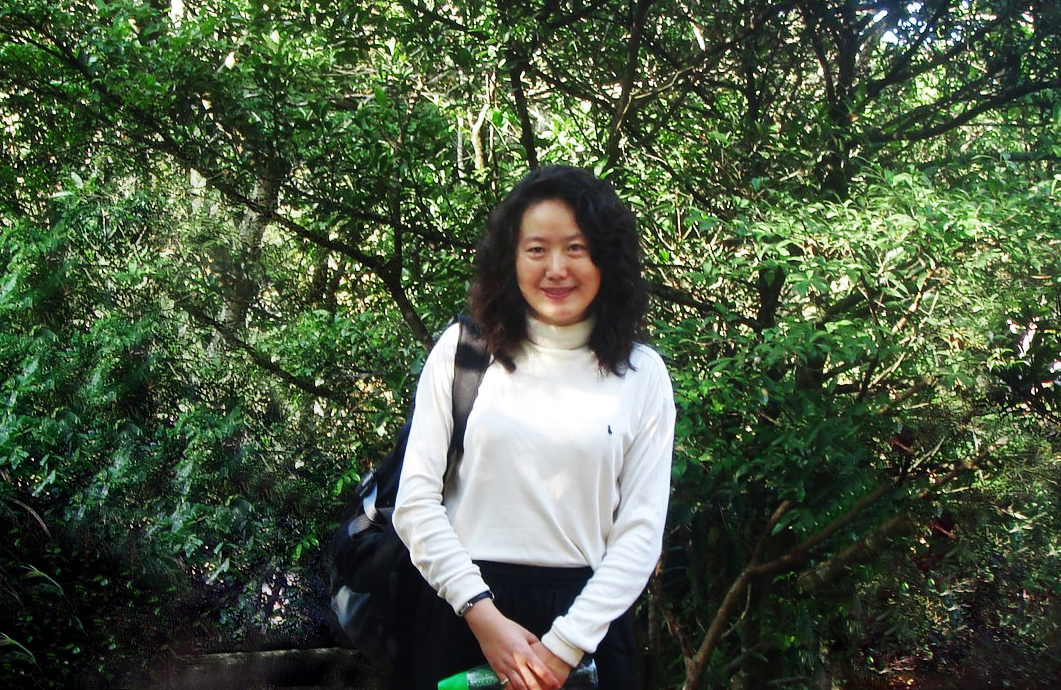 President 2017-I obtained my PhD from the University of Texas at Austin. I have taught in universities in mainland China, the United States and Hong Kong. I am now an Associate Professor in the Department of Linguistics and Translation at City University of Hong Kong. In addition to my teaching and research in the fields of translation studies and applied linguistics, I am willing to shoulder more social responsibilities and have organized large-scale regional and university-level activities in order to help students and residents in the local community to enhance their language ability and accessibility to intercultural communication services.PROFESSION   educatorINTERESTS     literature, reading, movies, sports, music, chess